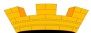 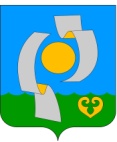 ПОСТАНОВЛЕНИЕ АДМИНИСТРАЦИИ НЫТВЕНСКОГО ГОРОДСКОГО  ПОСЕЛЕНИЯ18.11.2016                                                                                                         № 845О внесении изменений в постановление администрации Нытвенского городскогопоселения от 29.12.2010 № 423 «О порядкесоздания, хранения и пополнения обязательного запаса материально-технических ресурсов для ликвидации чрезвычайных ситуаций» В целях актуализации номенклатуры и объема резервов материальных ресурсов для ликвидации чрезвычайных ситуаций природного и техногенного характера на территории Нытвенского городского поселения, на основании постановления Правительства Пермского края от 11.07.2016 года № 453-п «О внесении изменения в номенклатуру и объем резервов материальных ресурсов для ликвидации чрезвычайных ситуаций природного и техногенного характера на территории Пермского края, утвержденные постановлением Правительства Пермского края от 13 марта 2012 г. N 117-п», ПОСТАНОВЛЯЮ:         1. Внести изменения в постановление администрации Нытвенского городского поселения от 29.12.2010 № 423 «О порядке создания, хранения и пополнения обязательного запаса материально-технических ресурсов для ликвидации  чрезвычайных ситуаций» изложив приложение 2  в новой редакции согласно приложению к настоящему постановлению.	2. Общему отделу администрации обеспечить размещение настоящего постановления на официальном сайте муниципального образования «Нытвенское городское поселение Пермского края» в сети «Интернет» по адресу: http://nytva.permarea.ru/nytvenskoe/.	3.Контроль за исполнением постановления оставляю за собой.Исполняющий обязанности главы городского поселения -главы администрации Нытвенскогогородского поселения                                                                             Г.Г.  ЩербоваПриложение 									 к постановлению администрации	Нытвенского городского поселения									от 18.11.2016 г. № 845Номенклатура и объем обязательного запаса материально-технических ресурсов для ликвидации чрезвычайных ситуацийN п/пНаименованиеЕд. изм.Кол-воПримечание123451. Резерв продовольственных товаров1. Резерв продовольственных товаров1. Резерв продовольственных товаров1. Резерв продовольственных товаров1. Резерв продовольственных товаров1Мука пшеничная 1 сортакг2350Расчет на 500 человек на 7 суток (формируются в результате процедуры размещения заказа для государственных нужд на оказание услуг)2Крупыкг2103Макаронные изделиякг704Детское питание:4.1Сухие адаптированные смесикг6574.2Консервы мясные для детского питаниякг3504.3Пюре фруктовое и овощноекг8754.4Соки фруктовые для детского питаниякг8755Консервы мясныекг8756Консервы мясорастительныекг17507Консервы рыбныекг12608Молоко сгущенноекг17509Масло растительноекг9110Масло коровьекг10511Мясо и мясопродуктыкг21012Молоко и молокопродуктыкг70013Рыба и рыбопродуктыкг8814Картофель, овощи, фруктыкг194315Солькг7016Сахаркг32917Чайкг418Вода питьеваякг350002. Резерв вещевого имущества и предметов первой необходимости2. Резерв вещевого имущества и предметов первой необходимости2. Резерв вещевого имущества и предметов первой необходимости2. Резерв вещевого имущества и предметов первой необходимости2. Резерв вещевого имущества и предметов первой необходимости1Валенкипар100Формируются в соответствии с требованиямиФедерального закона от 5 апреля 2013 г. N 44-ФЗ "О контрактной системе в сфере закупок товаров, работ, услуг для обеспечения государственных и муниципальных нужд"2Головные уборы (зимние)шт.1003Куртки утепленныешт.1004Рукавицы (перчатки) рабочиепар2005Рукавицы брезентовыепар2006Рукавицы утепленныепар2007Сапоги резиновыепар1008Ведра металлическиешт.259Посуда одноразовая (тарелки, кружки, ложки)комплект100010Мыло и моющие средстватонн0,111Чайники металлическиешт.2012Термосы (12-36 л)шт.10Расчет на 500 человек (формируются в результате процедуры предварительного отбора поставщиков в соответствии с требованиями Федерального закона от 5 апреля 2013 г. N 44-ФЗ "О контрактной системе в сфере закупок товаров, работ, услуг для обеспечения государственных и муниципальных нужд" с учетом Постановления Правительства Российской Федерации от 13 сентября 2013 г. N 1765-р13Фляги металлические (40 л)шт.1014Керосиновые лампышт.2415Кастрюли (различной емкости)шт.5016Свечишт.10017Обувь легкая (летняя)пар50018Костюмы х/б летниешт.50019Одеялашт.50020Постельные принадлежности (матрасы, подушки, простыни, наволочки, полотенца)комплект50021Кровати раскладныешт.50022Палатки (каркасные, надувные модули) на 20-50 месткомплект103. Агрегаты и оборудование3. Агрегаты и оборудование3. Агрегаты и оборудование3. Агрегаты и оборудование3. Агрегаты и оборудование1Дизель-генераторы мощностью 100 кВт напряжением 380/220 вольт АД-100шт.2Формируются в результате процедуры размещения заказа для государственных нужд на поставку товаров2Кухня (котел) КП-130шт.23Ломышт.504Лопаты совковые с черенкамишт.505Лопаты штыковые с черенкамишт.506Печи на твердом топливе КН-50шт.27Топоры насаженныешт.508Передвижные котельные установки средней мощности ТКУ-500шт.29Мотопилышт.1010Мотопомпышт.211Переносные электростанциишт.512Тепловые пушки ТПК-5шт.1013Светильники переносные с элементами питанияшт.1004. Материально-технические средства4. Материально-технические средства4. Материально-технические средства4. Материально-технические средства4. Материально-технические средства1Арматура осветительная (электрооборудование и материалы)шт.200Формируются в результате процедуры размещения заказа для государственных нужд на оказание услуг2Арматура промышленная трубопроводнаяшт.2003Арматура промышленная трубопроводная из серого и ковкого чугунашт.2004Арматура промышленная трубопроводная из цветных металловшт.2005Арматура промышленная трубопроводная стальнаяшт.2006Задвижки, затворы из чугунашт.507Задвижки, затворы стальныешт.508Кабели силовые гибкиекм109Кабели силовые напряжением выше 1 киловольтакм1010Кабели силовые напряжением до 1 киловольтакм1011Отводы стальныешт.5012Провода неизолированные (для ЛЭП)км2513Провода осветительныекм1514Радиаторы и конвекторы отопительныереб.150015Резинотехнические изделият316Профнастилт5017Теплоизоляционные материалыкуб. м6018Трубы полиэтиленовые и стеклопластиковыем100019Трубы стальные (всего)т5020Трубы чугунные напорные и канализационныет4021Уплотнительные материалыт322Фланцы стальныешт.505. Строительные материалы5. Строительные материалы5. Строительные материалы5. Строительные материалы5. Строительные материалы1Брус 150 x 150 ммкуб. м10Формируются в результате процедуры размещения заказа для государственных нужд на поставку товаров2Гвозди строительныет13Доска обрезная 150-50 ммкуб. м104Доска обрезная 150-25 ммкуб. м105Рубероидм кв.35006Арматура строительнаят10Формируются в результате процедуры размещения заказа для государственных нужд на оказание услуг7Доска необрезнаякуб. м208Кирпичтыс. шт.3009Краски строительныет210Лес строительныйкуб. м2011Материалы кровельные мягкием кв.350012Нефтебитумт513Пленка полиэтиленоваярулон5014Скобы строительныет215Стекло оконное строительноем кв.10016Цементт106. Нефтепродукты6. Нефтепродукты6. Нефтепродукты6. Нефтепродукты6. Нефтепродукты1Автомобильный бензинтонн100Формируются в результате процедуры размещения заказа для государственных нужд на оказание услуг2Дизельное топливотонн1003Масла и смазкитонн54Керосинтонн0,55Авиационное топливо марки ТС-1тонн187. Имущество, предназначенное для обеспечения аварийно-спасательных и других неотложных работ при ликвидации чрезвычайных ситуаций природного и техногенного характера7. Имущество, предназначенное для обеспечения аварийно-спасательных и других неотложных работ при ликвидации чрезвычайных ситуаций природного и техногенного характера7. Имущество, предназначенное для обеспечения аварийно-спасательных и других неотложных работ при ликвидации чрезвычайных ситуаций природного и техногенного характера7. Имущество, предназначенное для обеспечения аварийно-спасательных и других неотложных работ при ликвидации чрезвычайных ситуаций природного и техногенного характера7. Имущество, предназначенное для обеспечения аварийно-спасательных и других неотложных работ при ликвидации чрезвычайных ситуаций природного и техногенного характера1Палатка ЧС-43 М (зеленая) на 20 чел.шт.1Формируются в результате процедуры размещения заказа для государственных нужд на поставку товаров2Палатка ЧС-20 М (зеленая) на 10 чел.шт.13Палатка-шатер (16 кв. м)шт.34Модуль пневматический комбинированный на 20 чел.шт.15Модуль МПК-44 на 20 чел.шт.16Палаточное электрооборудованиешт.47Раскладная кроватьшт.208Стол походныйшт.279Стул походныйшт.6010Газовый баллоншт.211Спальный мешокшт.2012Лодка резиновая гребнаяшт.113Лодка резиновая с моторомшт.18. Медикаменты и медицинское имущество8. Медикаменты и медицинское имущество8. Медикаменты и медицинское имущество8. Медикаменты и медицинское имущество8. Медикаменты и медицинское имуществоНоменклатура и объемы резервов медикаментов и медицинского имущества утверждаются правовым актом Министерства здравоохранения Пермского краяНоменклатура и объемы резервов медикаментов и медицинского имущества утверждаются правовым актом Министерства здравоохранения Пермского краяНоменклатура и объемы резервов медикаментов и медицинского имущества утверждаются правовым актом Министерства здравоохранения Пермского краяНоменклатура и объемы резервов медикаментов и медицинского имущества утверждаются правовым актом Министерства здравоохранения Пермского краяНоменклатура и объемы резервов медикаментов и медицинского имущества утверждаются правовым актом Министерства здравоохранения Пермского края